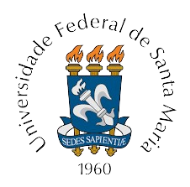 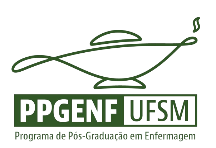 SEQUÊNCIA ACONSELHADA DE DISCIPLINAS PARA A MATRÍCULA DURANTE O CURSO DE PÓS-GRADUAÇÃO DE ENFERMAGEM DA UFSMMESTRADOMESTRADOSEMESTRESDISCIPLINAS1° SEMESTREEFM816 – Construção do Conhecimento em Saúde e Enfermagem1° SEMESTREEFM-818 – Metodologia da Pesquisa1° SEMESTREEFM-819 – Referenciais Teórico-Metodológicos para a Práxis da Docência1° SEMESTREEFM-850 – Prática Baseada em Evidência e sua Aplicabilidade na Enfermagem2° SEMESTREEFM833 – Seminário de Pesquisa (modular)2° SEMESTREAPG303 – Docência Orientada I (mediante planejamento com a orientadora)2° SEMESTREAPG304 – Docência Orientada II (mediante planejamento com a orientadora)2° SEMESTREEFM830 – Abordagem Quantitativa em Pesquisa na Saúde2° SEMESTREEMF831 – Abordagem Qualitativa em Pesquisa na Saúde2° SEMESTREEFM1036 – Seminário Temático I: Cuidado e Educação2° SEMESTREEFM1037 – Seminário Temático II: Trabalho e Gestão2° SEMESTREEFM867 – Formação Docente Tutorial com Metodologias Ativas de Aprendizagem para a Área da Saúde2° SEMESTREOBSERVAÇÕES: - Docência I e II podem ser feitas no mesmo semestre;- Linha da Pesquisa: a cada ano será ofertada uma disciplina de cada linha de pesquisa.3° E 4° SEMESTRESEFM832 – Tópicos Especiais (esta disciplina pode ser feita em qualquer um dos semestres conforme planejamento com orientadora)3° E 4° SEMESTRESAPG632 – Coorientação de Iniciação a Pesquisa (esta disciplina pode ser feita em qualquer um dos semestres conforme planejamento com orientadora)3° E 4° SEMESTRESEFM2102 – Coorientação de Iniciação a Pesquisa I 3° E 4° SEMESTRESEDT001 e EDT002 – Elaboração de Defesa de Mestrado/DissertaçãoDOUTORADODOUTORADOSEMESTRESDISCIPLINAS1° SEMESTREEFM852 – Construção do Conhecimento em Saúde e Enfermagem II1° SEMESTREEFM-819 - Referenciais Teórico-Metodológicos para Práxis da Docência1° SEMESTREEFM853 – Metodologia da Pesquisa II1° SEMESTREEFM-850 – Prática Baseada em Evidência e sua Aplicabilidade na Enfermagem (modular)2° SEMESTREEFM854 – Seminário de Pesquisa Qualitativa (modular)2° SEMESTREEFM855 – Seminário de Pesquisa Quantitativa (modular)2° SEMESTREEFM856 – Seminário Temático I: Cuidado e Educação2° SEMESTREEFM857 – Seminário Temático II: Trabalho e Gestão2° SEMESTREEFM867 – Formação Docente Tutorial com Metodologias ativas de Aprendizagem para a Área da SaúdeQUALQUER SEMESTREAPG2064 – Docência Orientada IIIQUALQUER SEMESTREAPG2065 – Docência Orientada IVQUALQUER SEMESTREEFM858 – Tópicos Especiais em EnfermagemQUALQUER SEMESTREEFM859 – Tópicos Avançados em EnfermagemQUALQUER SEMESTREEFM860 – Coorientação de Iniciação a Pesquisa IIQUALQUER SEMESTREEFM2104 – Coorientação de Iniciação a Pesquisa IIIQUALQUER SEMESTREEFM861 – Coorientação de Pesquisa IQUALQUER SEMESTREEFM2103 – Coorientação de Pesquisa IIQUALQUER SEMESTREEFM862, 863 3 864 – Atividade Integrativa de Pesquisa (I, II, III); (fazer em 3 semestres)QUALQUER SEMESTREEDT001 ou EDT002 – Elaboração de Dissertação/Teses (dependendo do semestre ao qual está matriculado)LEGENDADisciplinas ObrigatóriasDisciplinas Optativas